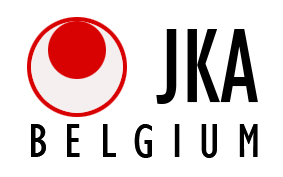 Voordracht + gegevens kandidaat      JKA-DAN GRAAD   1-2-3 Dan         (gelieve per  kandidaat 1 formulier te gebruiken)Naam club/provinciaal examinator 		:…………………….….………………………………………………………Emailadres club/provinciaal examinator	:……………….….……………………………………………………………Naam kandidaat		:…………………………………………………………………………………………..……………Geboortedatum		:………../………/………………………Gsm.nr.:………………….……………………..…Emailadres Kandidaat	:…………………………………………………………………………………………………………Vergunningsnummer		:……………………….……………..……Geldig tot:…………/………/…..……….…….Club + clubnummer		:……………………………………….………………..……………………….……..……………Te behalen Dan-Graad	:…………………..Dan JKA         Datum examenzitting:……/………/.….…Herexamen			:  Ja / NeeKandidaat 1 Dan:			 Datum vorig examen				:……………/…………/…………………………..…………………………Tokui Kata (voorkeurskata)			:…………………………………………..……………………………………Karate-ervaring (in jaren)			:……………………………………..…………………………………………Kandidaat 2 en 3 Dan:			Datum vorig examen				:…………/…………/………………..……………………………………..Tokui Waza (voorkeurstechniek)		:……………………………………….……….………………………………Tokui Kata (voorkeurskata)			:………………………………………………………………..………………Registratienr. laatste JKA Dan Diploma	:………………………….………………….…………………………………2 maanden VÓÓR het examen in te dienen door de kandidaat (alles SAMEN indienen aub): Trainingspunten kandidaatKopij geldige vergunning kandidaatAttest Cursus voorbereiding Danexamen (kandidaten 1 Dan)Kopij attest 1 kyu (kandidaten 1 Dan)Datum 						Handtekening club/prov.examinator………………						………………………………………………………….	Gelieve alles volledig en correct in te vullen en tijdig (vóór 1 januari van dat jaar voor het examen in juni; vóór 1 juli van dat jaar voor het examen in december)  in te dienen aan het secretariaat Dangraduatie JKA Belgium (Sasstraat 4, 8301  Knokke-Heist of  dangrading@jka.be)Indien het formulier per mail wordt gestuurd door de examinator is er geen handtekening nodig. Indien het formulier niet correct/ volledig is ingevuld en de gevraagde documenten niettijdig ingediend worden, wordt de kandidatuur niet aanvaard.Meer informatie over de voorwaarden van het Dan-examen vindt u terug op de website van JKA-Vlaanderen onder “Graduatie/Dan-graden”. Bijkomende praktische informatie m.b.t. het examen (locatie, datum-tijdstip aanmelding, enz…)zullen tijdig meegedeeld worden. 